	In this study, I have three claimed sequence, they are bphs.aoix629-g2, bphs.aoix629-b2, and bphs.aoix629-b4. Since they are on the same sequence, I compared each one of them with BearPaw sequence in order to find out the one that is most similar to BearPaw sequence. I set the search starting from 600 nucleotides. Both bphs.aoix629-g2 and bphs.aoix629-b2 have only one match that is 100% identically matched with the E- value of 0.0. Bphs.aoix629-b4 has two matches. Other than one with 100% identity, the target, Bphse.aoix769-g2 starting from sequence 933 to 638 matches with the query starting from sequence 64 to 358. It has 94.63% of identity with an E- value of 3.0d-122. The matched target sequence showed that Bphse.aoix769-g2 is inverted.
	To continue with the analysis, Bphse.aoix769-b4 is selected to compare with the BearPaw Sequence. However, to get rid of the linking in the BearPaw sequence, edited BearPaw sequence is used in this case to higher the probability of getting the right matches of sequence. The edited BearPaw sequence was set starting off from sequence 600 to 971. The narrowing down of the sequence can make sure which of the target can be used for extension and get rid of the unnecessary results. ViroBike shows that the query, Bphse.aoix769-b4 was found to have four sequences matched with the edited BearPaw sequence. Other than one with 100% identity, bphse.aoix769-g2 still has a longer target sequence of 295 long. The drawing below shows the matched sequences of Bphs.aoix629-b4 from Sequence 600 to 971 with edited BearPaw Sequence. The colored parts show the matches accordingly.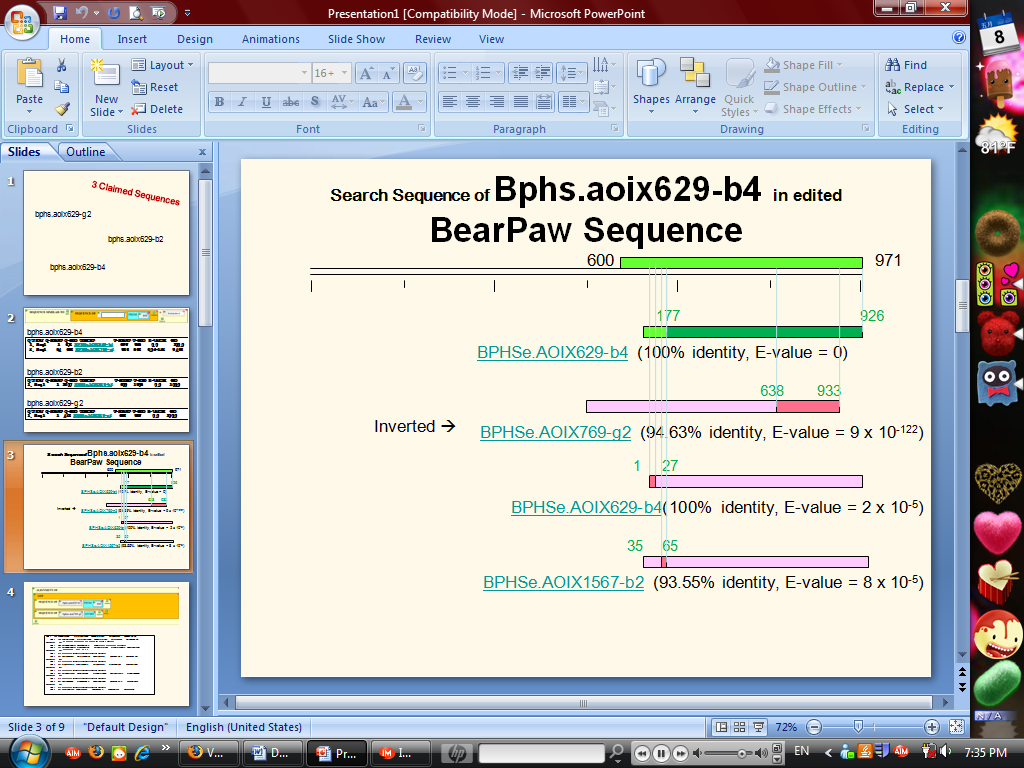 Drawing1. Matched sequences of Bphs.aoix629-b4 (Sequence 600 to 971) with edited BearPaw Sequence. 	Since bphse.aoix769-g2 is too short, extension is needed for further analysis. Due to previous research, bphse.aoix769-g2 was found to be one that matches bphse.aoix769-b4 the most. So, Bphse.aoix769-b4 was set to align with bphse.aoix769-g2. The result was showed as of below:Table2. Alignment of Bphse.aoix769-b4 with bphse.aoix769-g2	In the table, the stars show the identical nucleotides. To extend the sequence of bphse.aoix769-g2, the sequence of Bphse.aoix769-b4 was copied and connected to the end of the bphse.aoix769-g2 sequence. Table3. Extended Sequence of bphse.aoix769-g2	The extended sequence of bphse.aoix769-g2 is used to look for species with similar sequence in genebank by searching in translated DNA vs. protein. Top two results happened to show the same target organism of Chryseobacterium gleum ATCC 35910. The first results showed with a low e- value of 1.53181d-35 and a percentage identity of 53.05. The second target organism was showed to be Flavobacterium johnsoniae UW101 with a higher e-value of 4.47762d-19 and an identity percentage of 57.14. These two species are one of the outer membrane efflux proteins. 	The tBlastx search was performed again in NCBI. tblastx takes a nucleotide query sequence, translates it in all six frames, and compares those translations to the database sequences dynamically translated in all six frames. NCBI performed the search in a variety of library with including non-redundant GenBank CDS translations, PDB, SwissProt, PIR, and PRF. The top result was showed to be Flavobacterium johnsoniae UW101, with an e – value of 6e- 48. And the second result appears to be Cytophaga hutchinsonii ATCC 33406 with an e – value of 2e- 48. Flavobacterium johnsoniae is an aerobic Gram-negative bacterium that is commonly found in soil and freshwater.   It belongs to the large and diverse group of bacteria known as the bacteroidetes which are also referred to as the 'Cytophaga-Flavobacterium-Bacteroides' group.	Since Flavobacterium johnsoniae and Chryseobacterium gleum are the two top results of the search, more research was done based on these two species. It was showed that Chryseobacterium includes six species that were previously designated members of the genus Flavobacterium. Chryseobacterium gleum previously known as Flavobacterium CDC group, and have been clearly differentiated by DNA-DNA homology and eight phenotypic characteristics. Based on this, I assume that the three claimed sequences, bphs.aoix629-g2, bphs.aoix629-b2, and bphs.aoix629-b4 are obtained from the sequence of Flavobacterium johnsoniae. Reference	Perlorentzou, Stavroula;  Chalkiopoulou, Irene;  Athanasiou, Athanasios;  Legakis Nikolas;Christakis, George . "Chryseobacterium indologenes Non-Catheter-Related Bacteremia in a Patient with a Solid Tumor". American Society for Microbiology. December 13, 2004 